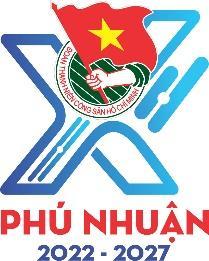 * Ghi chú: Lịch công tác tuần thay cho Thư mời đối với nội bộ cơ quan Quận Đoàn – Nhà Thiếu nhi.- Từ ngày 27/6 đến 02/7: 14g đến 17g: Tập luyện đội nghi lễ tham gia Liên hoan Tiếng kèn Đội ta khu vực phía Nam tại Hội trường Quận đoàn (Đ/c Nhật)- Câu lạc bộ - Đội nhóm năng khiếu sinh hoạt vào Thứ 7, Chủ nhật hàng tuần.- Đề nghị các Ban, khối Quận Đoàn - Nhà Thiếu nhi khi thay đổi hoặc phát sinh lịch hoạt động đã đăng ký cần thông báo cho Văn phòng trước 01 đến 02 ngày để ghi nhận, nắm thông tin. BAN THƯỜNG VỤ QUẬN ĐOÀNNGÀYGIỜNỘI DUNG – THÀNH PHẦNĐỊA ĐIỂMThứ Hai27-0607g45- Chào cờ đầu tuần (Toàn thể cán bộ - CNV cơ quan)Sân cờThứ Hai27-0614g30- Họp giao ban Ban Thường vụPhòng BTThứ Hai27-0615g00Tập chương trình Liên hoan văn nghệ hè khối phong trào TTVH TP (Đ/c M.Thảo, Tuấn, giáo viên)Phòng thanh nhạc/NTNThứ Ba28-0608g00- Tham dự tập huấn chuyên đề “Nâng cao chất lượng, kỹ năng giám sát và phản biện xã hội” theo Chỉ thị 13-CT/TU và Đề án số 06-ĐA/TU ngày 20/08/2021 của BTV Thành ủy trong hệ thống Mặt trận QPN năm 2022 (Đ/c Tấn, Yến) (Cả ngày)Hội trường TTCT/QThứ Ba28-0614g00Hội nghị sơ kết nhiệm vụ Quốc phòng - Quân sự địa phương 6 tháng đầu năm 2022, triển khai phương hướng lãnh đạo thực hiện nhiệm vụ 6 tháng cuối năm 2022 (Đ/c P. Thảo)Hội trường UB/QThứ Ba28-0615g00Tập chương trình Liên hoan văn nghệ hè khối phong trào TTVH TP (Đ/c M.Thảo, Tuấn, giáo viên)Phòng thanh nhạc/NTNThứ Ba28-0616g00Bàn giao công tác Ban tổ chức – Kiểm tra (Đ/c Tấn, Yến, Tâm)Phòng A10Thứ Tư29-0607g00- Tham dự chương trình "Một ngày làm sinh viên" tại trường ĐH Tài chính – Marketing (Đ/c Vẹn, T.Thảo, cơ sở)trường ĐH Tài chính – MarketingThứ Tư29-0609g00Tổng duyệt chương trình Liên hoan văn nghệ hè khối phong trào TTVH TP (Đ/c M.Thảo, Tuấn, giáo viên)Hội trường TTVH/QThứ Tư29-0614g00- Họp giao ban Khối PhườngPhòng họpThứ Năm30-0608g00- Hội nghị lần thứ 9 UBMTTQVN Quận khoá XI (nhiệm kỳ 2019 - 2024) (Đ/c P.Thảo, Tấn)Hội trường UBMTTQVN/QThứ Năm30-0608g00- Tiếp đoàn Kiểm tra công tác Đội và phong trào thiếu nhi năm học 2021 - 2022 (BTV/QĐ, HĐĐ, cơ sở, thành phần theo thư mời)Phòng họpThứ Năm30-0610g00- Tiếp đoàn Kiểm tra công tác Đoàn và phong trào thanh niên năm học 2021 - 2022 (BTV/QĐ, Ban TNTH, cơ sở, thành phần theo thư mời)Phòng họpThứ Năm30-0610g00- Tiếp đoàn Sở Y tế về giám sát hoạt động phòng, chống bệnh sốt xuất huyết, tay chân miệng và tiêm chủng mở rộng trên địa bàn quận (Đ/c T.Trí)P1/UBQThứ Năm30-0614g00- Công tác chuẩn bị tổ chức các hoạt động kỷ niệm 75 năm Ngày Thương binh liệt sĩ (27/7/1947 - 27/7/2022) (Đ/c T.Trí, M.Thảo)P3/UBQThứ Năm30-0617g30Họp giao ban Khối trường học (Ban TNTH, cơ sở)Phòng họpThứ Năm30-0619g00Tham dự họp mặt Kỷ niệm 21 năm Ngày Gia đình Việt Nam (28/6/2001 – 28/6/2022) và tổ chức Hội thi “Tìm hiểu kiến thức Gia đình” năm 2022 (Đ/c T.Trí)Hội trường UBND/P4Thứ Sáu01-0707g00- Tham gia liên hoan văn nghệ hè khối phong trào TTVH TP (BGĐ/NTN và các Đ/c được phân công)Phố đi bộ Nguyễn HuệThứ Sáu01-0709g00- Họp lãnh đội giải cờ vua, cờ tướng các Nhà thiếu nhi toàn thành năm 2022 (Đ/c Đại)NTN Bình ChánhThứ Sáu01-0709g00Họp góp ý kế hoạch tổ chức Diễn đàn “lắng nghe tiếng nói trẻ em” năm 2022 (Đ/c Yến)Phòng  LĐTB&XH QuậnThứ Sáu01-0714g00Lễ tổng kết và trao giải Hội thi Tin học trẻ TP.HCM lần thứ 31 năm 2022 (Đ/c T.Trí và khối trường học)Hội trường/TĐThứ Sáu01-0714g00- Tổng dợt và quay hình tham gia chương trình liên hoan tiếng kèn Đội ta khu vực phía Nam (BGĐ/NTN và đội nghi lễ)Sảnh A/NTNThứ Sáu01-0716g00- Giao ban Ban chỉ huy chiến dịch tình nguyện Hành quân xanh năm 2022 (BCH chiến dịch tình nguyện HQX)Phòng C6/TĐThứ Bảy02-0706g00- Tham gia hành trình đến địa chỉ đỏ năm 2022 (BGĐ/NTN, Đ/c Tuấn, sinh viên và các em CLB Đội, nhóm) (Ngày 2,3/7/2022)Xuyên Mộc – Bà rịa Vũng TàuThứ Bảy02-0708g30Tham dự gia lớp tập huấn nâng cao kỹ năng thực hành xã hội năm 2022 (Đ/c Nhật)Hội trường TT Công tác xã hội (05 Đinh Tiên Hoàng)Thứ Bảy02-0714g00Tham dự Lễ ra mắt Chi đoàn Chung cư 43 Hồ Văn Huê (Đ/c T.Trí)Chung cư 43A Hồ Văn HuêThứ Bảy02-0714g30- Sinh hoạt CLB Đờn ca tài tử nhí (Khoa TMNT Nhà Thiếu nhi)Nhà Thiếu nhiThứ Bảy02-0714g30- Sinh hoạt đội nghi lễ (Khoa CT-PPCT Đội Nhà Thiếu nhi)Nhà Thiếu nhiThứ Bảy02-0720g00- Tham gia đá banh (Đ/c Tấn, Hiếu, Đại, Nhật)Sân bóng đá Phú NhuậnChủ nhật03-0707g00- Ngày hoạt động cao điểm “Chiến sĩ tình nguyện xây dựng văn minh đô thị” (BCH CDTN Hè Quận)Cơ sởChủ nhật03-0708g00- Phục vụ chương trình sân chơi giao lưu nghệ thuật thành phố (BGĐ/NTN, giáo viên, sinh viên, CLB đờn ca tài tử nhí)NTN/TPChủ nhật03-0714g30- Sinh hoạt đội ca múa (Khoa Thẩm Mỹ nghệ thuật NTN)Nhà Thiếu nhiChủ nhật03-0714g30- Sinh hoạt đội nghi lễ (Khoa CT-PPCT Đội Nhà Thiếu nhi)Nhà Thiếu nhiChủ nhật03-0715g00- Sinh hoạt CLB phụ trách Măng Non (Đ/c Nhật)Phòng B1/NTN- Đ/c Phát học ĐH: Sáng thứ 2, Chiều Thứ 5 và thứ 6.- Đ/c Châu học ĐH: Thứ 7, Chủ nhật.- Đ/c Nhật học ĐH: Chiều thứ 3, 5, 7.- Đ/c Tâm, Châu, Đại: Học TCCT cả ngày thứ 5, 7.- Đ/c Thanh Thảo học ĐH: Chiều các ngày trong tuần.